Theoriewissen für jeden Kyu- mit anschließendem Quizz -9. Kyu: weißer GürtelAllgemeines KaratewissenBezeichnungen für Techniken aus dem PrüfungsprogrammBilder zu den TechnikenQuelle: Internetseiten (www.shotokanmhs.mihanblog.com/, www.karate-mandelbachtal.de, A. Pflüger: 27 Karate-Kata)Quizz: (Nenne die jap. Begriffe)Nenne alle Blocktechniken aus dem Prüfungsprogramm.(3)______-Uke, ______- Uke, _______-BaraiNenne alle Fußtechniken. (1)________-GeriNenne alle Stände und alle Schlagtechniken. (2)_________-Dachi , __________-ZukiWelchen Kampfsportart betreibst du, welche Stilrichtung und wer hat sie begründet? (3)___________-Do, ____________-kan , O-Sensei ________________ Welche 3 Arten der Übung kennst du (2 Säulen)? (3)_ _ hon , _ _ ta , _ _ _ _ teAus was besteht deine Trainingsbekleidung? (2)________-Gi,  shiroi _ _ _Wie nennt man die Halle in der du trainierst? (1) ____________Prüfungsprogramm des DKV (01.01.2020)9.Kyu (weißer Gürtel – shiroi Obi)Kihon:Shizentai:			6 * Choku-ZukiShizentai:			6*  Age-UkeShizentai:			6*  Soto-Ude-Uke Shizentai:			6*  Gedan-BaraiShizentai:			6*  Mae-Geri im Stand (re./li., seitlich Gedan-Kamae)Kumite:Wichtige Punkte bei der Ausführung:Shizentai muss korrekt ausgeführt werdenStellung ist Hachiji no Dachi (kurz Hachi-Dachi) und Die Füße stehen leicht nach außen gedreht und fest auf den kompletten Sohlen  Gewicht ist ausbalanciert (Gewicht nicht zu weit vorn oder hinten)Knie sind gestreckt und natürlich  Hüften gestreckt (Gesäßmuskulatur angespannt)Rücken gerade halten (kein Hohlkreuz) und Schultern entspanntKopf aufrecht halten und Kinn leicht heranziehenBei Choku-Zuki beginnt man aus Kara-Zuki  in Hachi-Dachi und der linke Arm ist nach vorn gestreckt (nicht zu hoch, Brusthöhe) und die Hand ist offen 90° nach oben angewinkelt; der rechte Arm ist in Hiki-te (gebeugt herangezogen und die Faust ist über dem Beckenknochen neben dem Körper)Im Kihon wird die 6. Technik mit Kiai ausgeführt (soll die stärkste Technik sein)Hinweise zur Technikausführung:Jede Technik mit Ausatmung und guter Spannung im Körper (von den Beinen bis zur Schulter) Schultern werden bei den Tsuki und Uke-Techniken nicht anhebenDer Körper wird nicht verbogen durch die Spannung, sondern nur fest (Kime)Age-Uke: die Blockhand geht direkt (diagonal) von der Hüfte zum Block 8. Kyu: gelber GürtelAllgemeines KaratewissenBezeichnungen für Techniken aus dem PrüfungsprogrammAlle -chi- in den jap. Begriffen werden -tschi- ausgesprochen  z.B. Tachi (Tatschi) – Stellung / Gichin (Gitschi) – Vorname des Sensei Funakoshi – Im Unterschied zum -shi-, das wird -schi- ausgesprochen  z. B. ushiro (uschiro) – hinten / Funakoshi (Funakoschi) – Sensei Funakoshi / Das -r- (ra/ri/ru/re/ro) wird nicht so hart gesprochen, sondern zwischen r und l  z.B. ushiro (uschir(l)o) – hinten / Karate – (Kar(l)ate) – Es gibt nur 5 Vokale (+1Konsonant) Einzelbuchstaben -> a/i/u/e/o + n  alles andere sind Silben, also Kombinationen mit den Vokalen  z.B. Age  A-ge / Mae (kein ä)  Ma-e / Oi  O-i / Barai  Ba-ra-i / Heian  He-i-an (kein ei)  diese werden getrennt gesprochen Dort wo ein -z- steht, wird nicht -z- gesprochen, sondern ein stimmhaftes -s-, wie in Sabine  zuki (suki – manchmal auch s-ki)  Zenkutsu (Senkutsu) Bilder zu den Techniken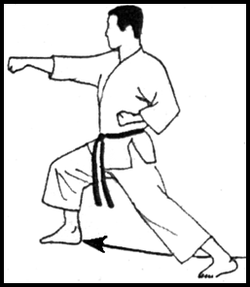 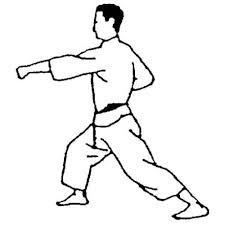 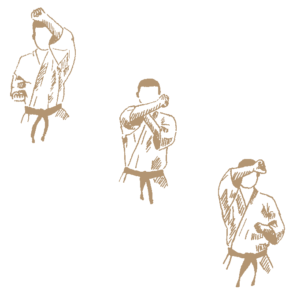 Oi-Zuki			Gyaku-Zuki		Age-Uke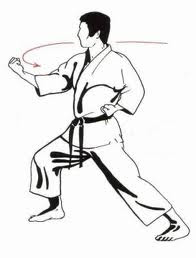 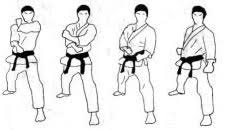 Soto-Ude-Uke		Gedan-Barai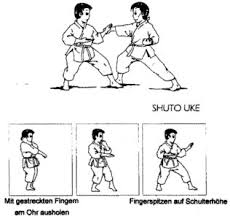 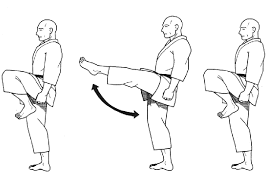 Shuto-Uke					Mae-GeriKarate-Quizz (die jap. Begriffe)Aus welchen drei Teilen besteht der Karate-Gi?_ _ _gi,       _ _bon,     kiiroi   _ _ _Welche Fußtechnik muss man zum gelben Obi beherrschen?_ _ _  -  _ _ _ _ Keage Welche 4 Blocktechniken werden benötigt und für welche Angriffsziel?_______- Uke, _____   _____ Uke,  ______ -Uke,  ________ Barai _ _ dan    /   				 _ _ _dan  /   	  	_ _ dan  Nenne mir 2 natürliche Stellungen (Shizentai) und 2 Kampfstellungen.Natürliche: 	_______ -Dachi, 		________-Dachi    Kampfstellung: ____________-Dachi		________-DachiWie oft wird sich beim An- und Abgrüßen verbeugt und welche Kommandos werden angesagt? ____ Mal,  ________-ni-Rei, (zur Vorderwand) ________ -ni-Rei (zum Lehrer)  ____________-ni-Rei (zu den Mitschülern)Nenne 2 Richtungen auf Japanisch und 3 Techniken mit dieser Bezeichnung im Namen._ _ _  und _ _ _ _ _ _     _ _ _ - geri und (to)    _ _ _ _ _ _ - geriNenne die 3 Säulen (Wichtigen K`s)  des KarateK _ _ _ _ ,    K_ _ _ ,     K_ _ _ _ _Was sollte man beim Ausführen einer Faust beachten? Wähle eins oder mehrere aus. Handrücken mit Unterarm in einer LinieTrefferfläche sind 2 Knöchel der Zeige- und MittelfingerVordere Trefferfläche der Faust ist geradeDaumen liegt an Unterseite der Faust anPrüfungsprogramm des DKV8.Kyu (gelber Gürtel – kiiroi Obi)Kihon:ZKD  		5*  Oi-Zuki (Mawa-te – Wendung in ZKD)ZKD 		5*  Gyaku-ZukiZKD 		5*  Age-Uke (Mawa-te)ZKD  		5*  Soto-Ude-Uke (Mawa-te)ZKD 		5*  Gedan-Barai (Mawa-te)KKD 		5*  Shuto-UkeZKD  		5*  Mae-Geri-Keage (aus Chudan Kamae)Kata:	Heian Shodan (Ablauf und 3 Bunkai-Abläufe mit einem Karateka)Kumite:	Gohon-Kumite (5maliger Angriff und Verteidigung) Karate-DoDer Weg der leeren HandDojoÜbungshalleSenseiLehrerGakuseiSchüler, Student ShotokanDer Name unseres Karatestils O-Sensei Funakoshi GichinDer Begründer des KaratestilsKarate-GiKarate-Anzugshiroi (Shiro)weiße, -er, -es (Weiß)Obi (shiroi Obi)Gürtel (weißer Gürtel)9. Kyu9. Grad oder Stufe (erster Gürtel)KihonGrundschuleKumitePartnerübung /-kampfKataForm (bestimmter Ablauf)ToriAngreiferUkeVerteidiger, aber auch der BlockTsuki (Zuki als Wortteil  Choku-Zuki)Stoß, SchlagKiaiKampfschrei (Ausatmung + Spannung)KimeSpannung in der Technik (Kraft, Brennpunkt der Technik)ShizentaiNatürliche Haltung – Füße stehen im Hachi-DachiKara-ZukiLeerer Schlag (Ausgangstellung im HD)Tachi (Dachi als Wortteil Stand, StellungHachi-Dachi (Hachi-ji-no-Dachi)Offene FußstellungChoku-ZukiTsuki im Hachi-DachiAge-UkeBlock nach obenSoto-Ude-UkeUnterarmblock von außenGedan-BaraiBlock nach untenMae-GeriFußtritt nach vorn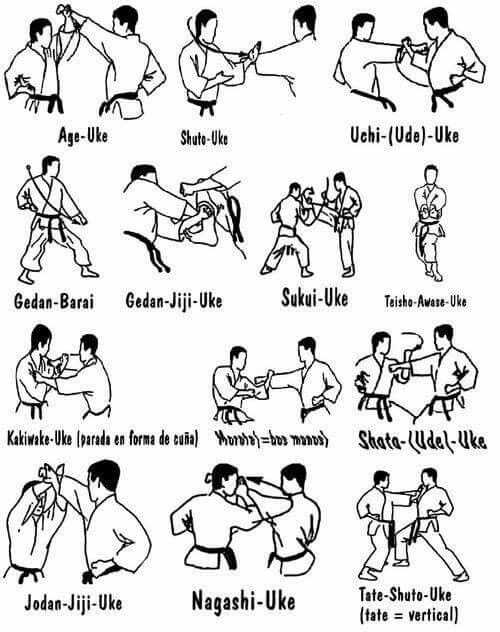 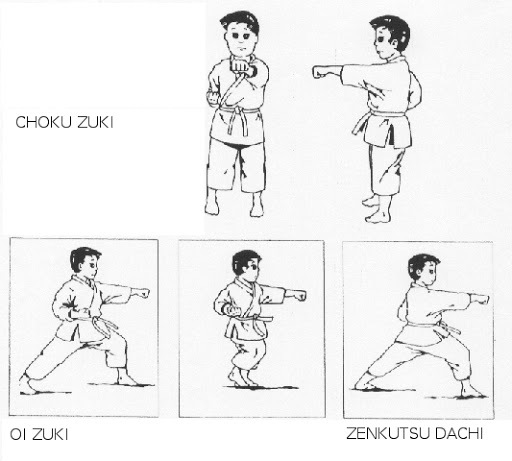 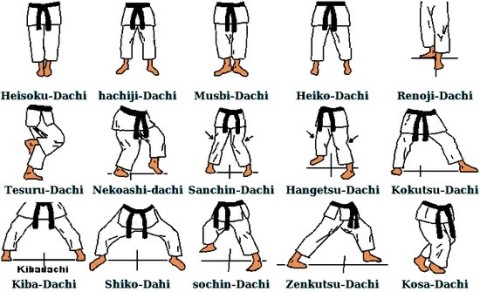 Tori (Angreifer)Uke (Verteidiger)AusgangstellungShizentai (HD)Shizentai (HD)BewegungOhne (Technik im Stand)Ohne (Technik im Stand)Ablauf6* Choku-Zuki Jodan(Letzter Angriff mit Kiai)6 * Age-Uke (nach dem letzten Block – Konter Choku-Zuki mit Kiai)6* Choku-Zuki Chudan(Letzter Angriff mit Kiai)6 * Soto-Ude-Uke (nach dem letzten Block – Konter Choku-Zuki mit KiaiJodanOberste Stufe (Hals, Kopf)ChudanMittlere Stufe (Brust und Bauch)GedanUnterste Stufe (Genitalien, Beine)ReiGrußRitsu-ReiGruß im Stand (z.B. am Dojoeingang)Za-ReiGruß im Sitz (z.B. beim Angrüßen)Shomen-ni-ReiGruß zur Vorderseite (zu den Bildern)Sensei-ni-ReiGruß zum Meister (z.B. Sensei Ishikawa)Otagai-ni-ReiGruß zu seinen Mitschülern (Dank)kiiroi (Obi)Gelber (Gürtel) ZubonHose (des Karate-Gi)UwagiJacke (des Karate-Gi)mae Vorn, vorher (z.B. Mae-Geri)ushirohinten, hinter (z.B. Ushiro-Geri)sotoAußenuchi, UchiInnen, Haus, Schlag (versch. Kanji)Zenkutsu-DachiStellung mit nach vorn gebeugt (Vorwärtsstellung) Kiba-DachiReiterstellung Oi-Zukigleichseitiger Stoß (z.B. Zenkutsu-Dachi mit dem vorderer Arm stoßen)Tachi (Dachi als Wortteil Stand, StellungHachi-Dachi (Hachi-ji-no-Dachi)offene FußstellungMusubi-DachiV-Stellung (Fersen zusammen)Choku-ZukiTsuki im Hachi-DachiAge-UkeBlock nach obenSoto-Ude-UkeUnterarmblock von außenGedan-BaraiBlock nach untenShuto-UkeSchwerthand-AbwehrMae-GeriFußtritt nach vornKeagenach oben geschnapptChudan Kamaemittlere KampfstellungGyaku-Zukientgegengesetzter Schlag  z.B. im Zenkutsu-Dachi mit dem hinteren ArmToriUkeAusgangsstellung (ASTE)ZKD – Gedan-KamaeShizentaiBewegungSchritt vor in ZKDSchritt zurück in ZKDAblaufASTE: ZKD li.5*Oi-Zuki Jodan (ZKD)ASTE: Shizentai5* re.  Age-Uke (ZKD)ASTE: ZKD re.5*Oi-Zuki Jodan (ZKD)ASTE: Shizentai5* re.  Age-Uke (ZKD)Nach der 5. Abwehrtechnik wird als Konter ein Gyaku-Zuki mit Kiai ausgefühtNach der 5. Abwehrtechnik wird als Konter ein Gyaku-Zuki mit Kiai ausgefühtNach der 5. Abwehrtechnik wird als Konter ein Gyaku-Zuki mit Kiai ausgefüht